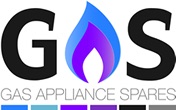 Press Release06 November 2017 Gas Appliance Spares join forces with Vaillant to warn customers of the risk of counterfeit partsGas Appliance Spares is highlighting the dangers of using counterfeit gas spare parts to customers.There is increasing concern for public safety due to the rise of counterfeit parts being used for gas appliances in the UK. One of the common issues installers face, is ensuring quotes are cost-effective while meeting customers’ demands. This can lead to some installers choosing to use non-genuine and unapproved parts on a gas appliance. However, opting to use cheaper alternatives can have alarming consequences; not only contributing damage to boilers but causing unnecessary risk to both life and property.Counterfeit parts are often made from inferior materials and are unlikely to have undertaken the same rigorous tests as genuine spares. The knock-on effect of this, is that parts will fail to perform as intended and not have the same lifespan. What’s more, non-genuine spares can invalidate the manufacturer’s warranty as counterfeit parts will not comply with UK and European legislation and to the latest safety standards. Installers could also face prosecution for the installation of non-genuine spares making this a serious matter.According to statistics from the Gas Safe Register, 1 in 7 homes in the Lancashire area had unsafe gas appliances. This could potentially lead to gas leaks, explosions, fires and carbon monoxide poisoning.Gas Appliance has joined forces with Vaillant, one of their suppliers; to promote awareness surrounding the safety issues of using counterfeit parts. Together they are holding a trade event at the Beefeater Norman Jepson in Preston (off the M6) where they will demonstrate counterfeit spare parts in comparison to genuine ones.There will also be a raffle with a number of prizes to win including an iPad. All money raised will go to the Cash for Kids Charity which lends a helping hand to disabled and disadvantaged children. Furthermore, the event presents an ideal opportunity to network over beer and wine.The event takes place on Thursday November 30th and you can drop by between 15.00 – 20.00. Call Gas Appliance Spares on 01772 702755 for further information or register your attendance here: https://www.surveymonkey.co.uk/r/QJTBRQ9Ross Graham, Gas Appliances Manager said: “At Gas Appliance Spares, safety is paramount. That’s why we are proud to only use 100% genuine gas spare parts. In conjunction with one of our reputable suppliers Vaillant, we are holding a trade event where we can showcase the real difference between using genuine spares compared to counterfeit ones. Pop along to our event to see what difference this could make for you and your business.”www.gas-spares.co.ukNote to editorsGas Appliance Spares specialises in gas boiler, cooker and fire spares with a total stock range which extends to over 30,000 product lines. The company has been established in Preston, Lancashire for over 40 years. It started as a small corner shop and now comprises a large warehouse and counter facility with most products available to order from stock for next day delivery.For further information about Gas Appliance Spares please contact Keystone Communications:Michael Crane				Leandra GravesTel: 01733 294524				Tel: 01733 294524Email: michael@keystonecomms.co.uk	Email: leandra@keystonecomms.co.uk